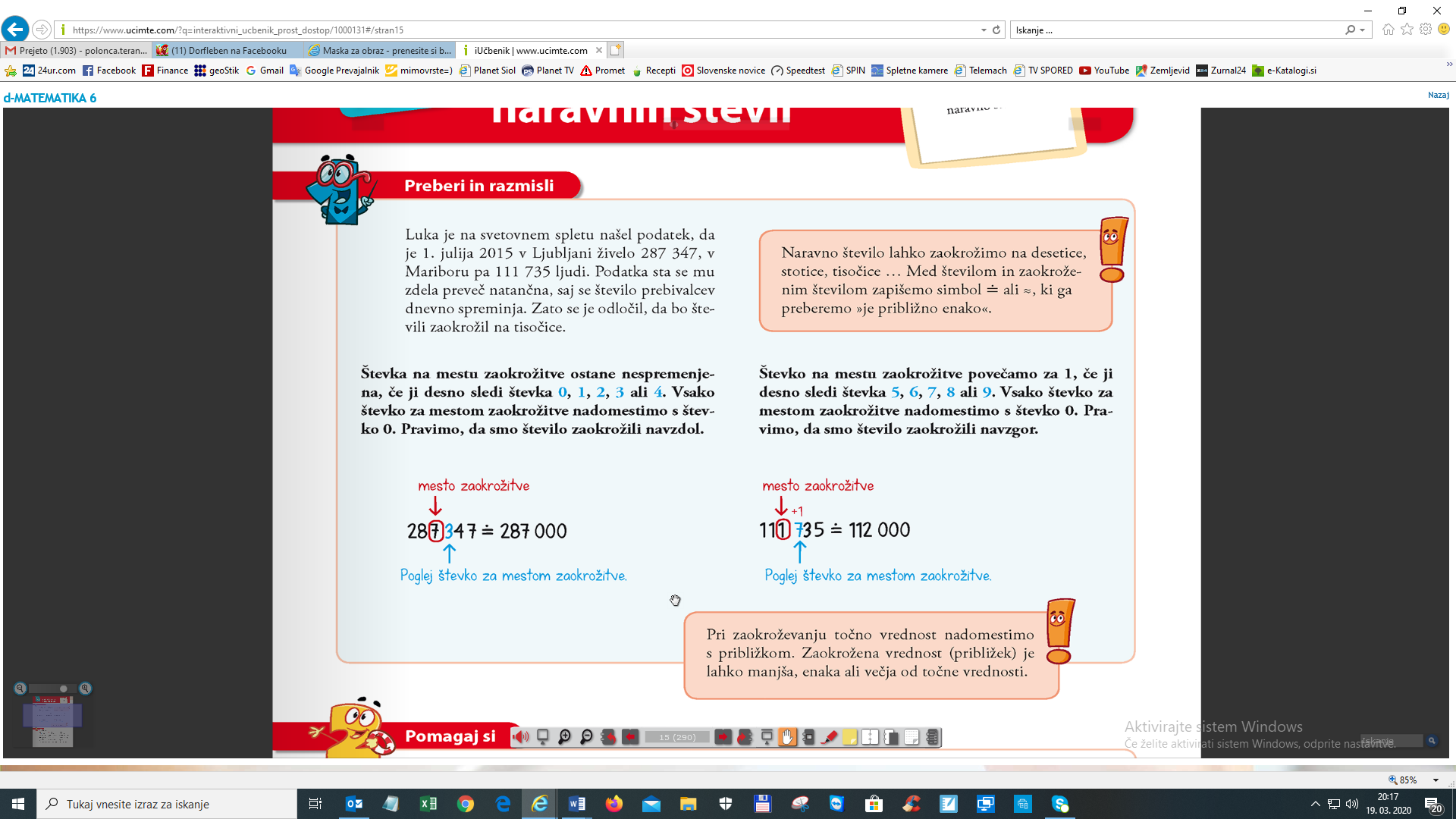 Naj te spomnim, ko zaokrožuješ mesto zaokrožitve obkroži, števko za mestom zaokrožitve podčrtaj.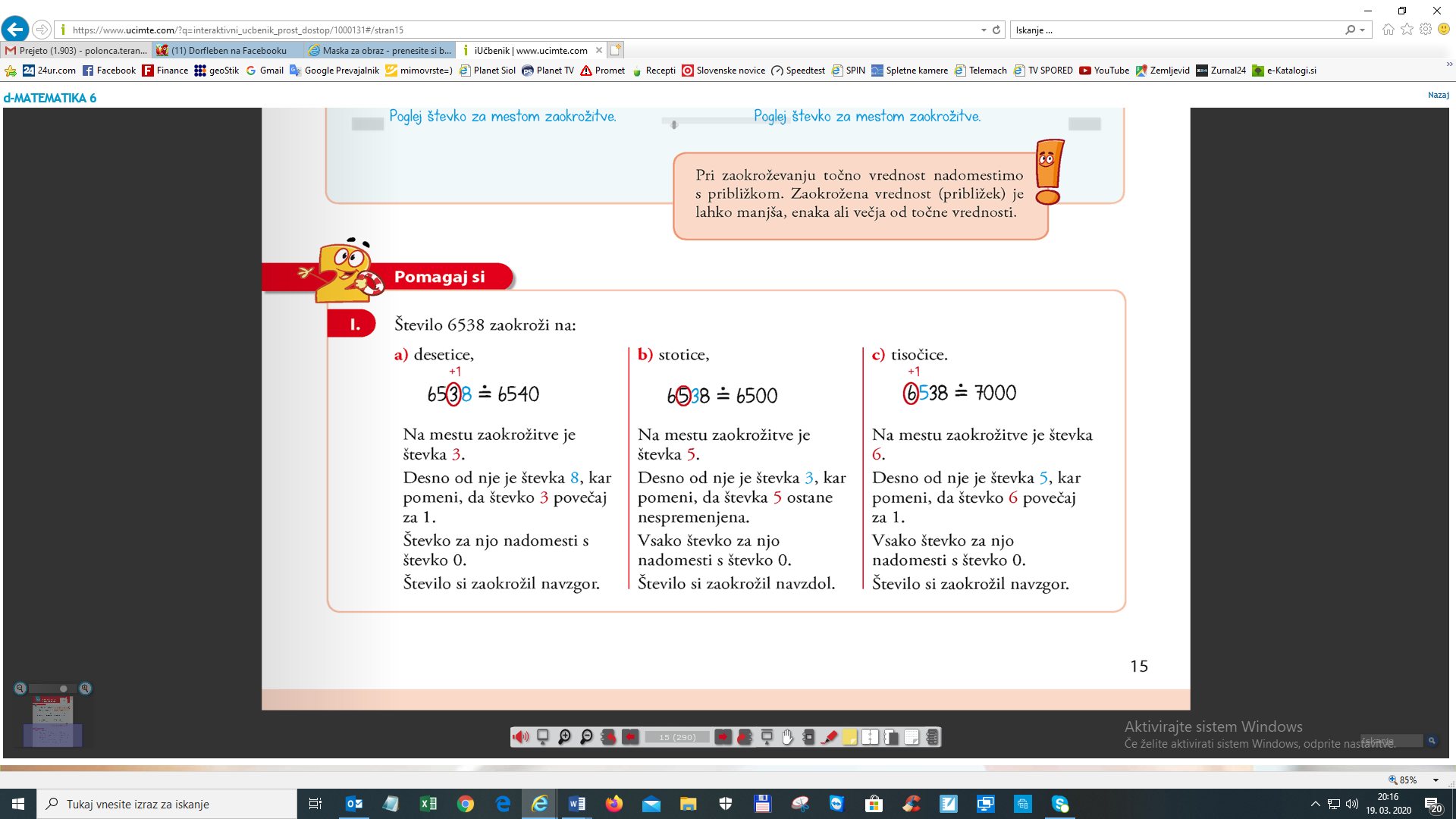 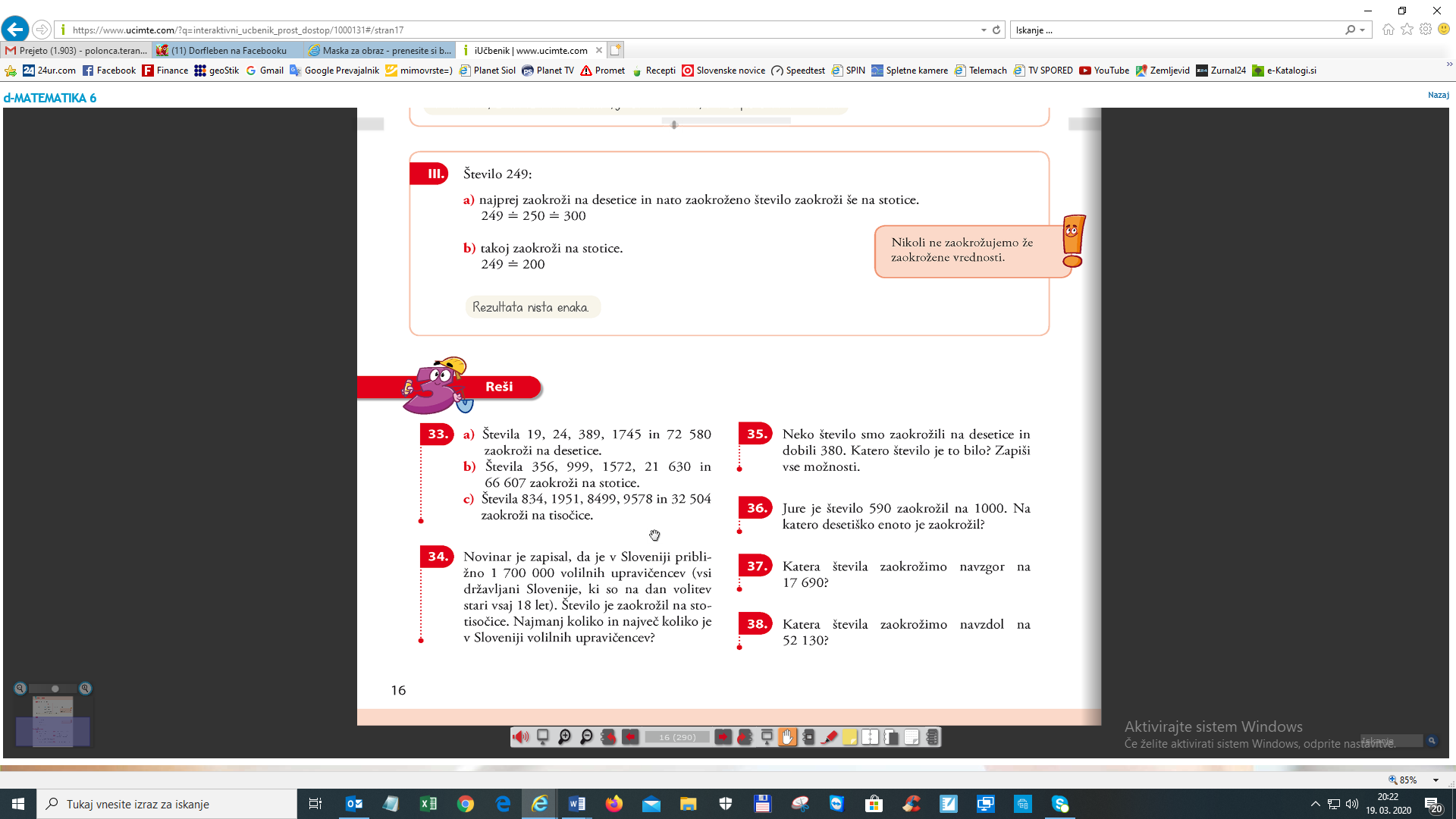 